«___»______ 20___ г.				ЧТО ТАКОЕ АЛГОРИТМ	Задание 1  Укажите истинное высказываниеЗадание 2. 		Каких сведений вам не хватает для ответа на следующие вопросы? Запишите все исходные данные, необходимые для решения задачи.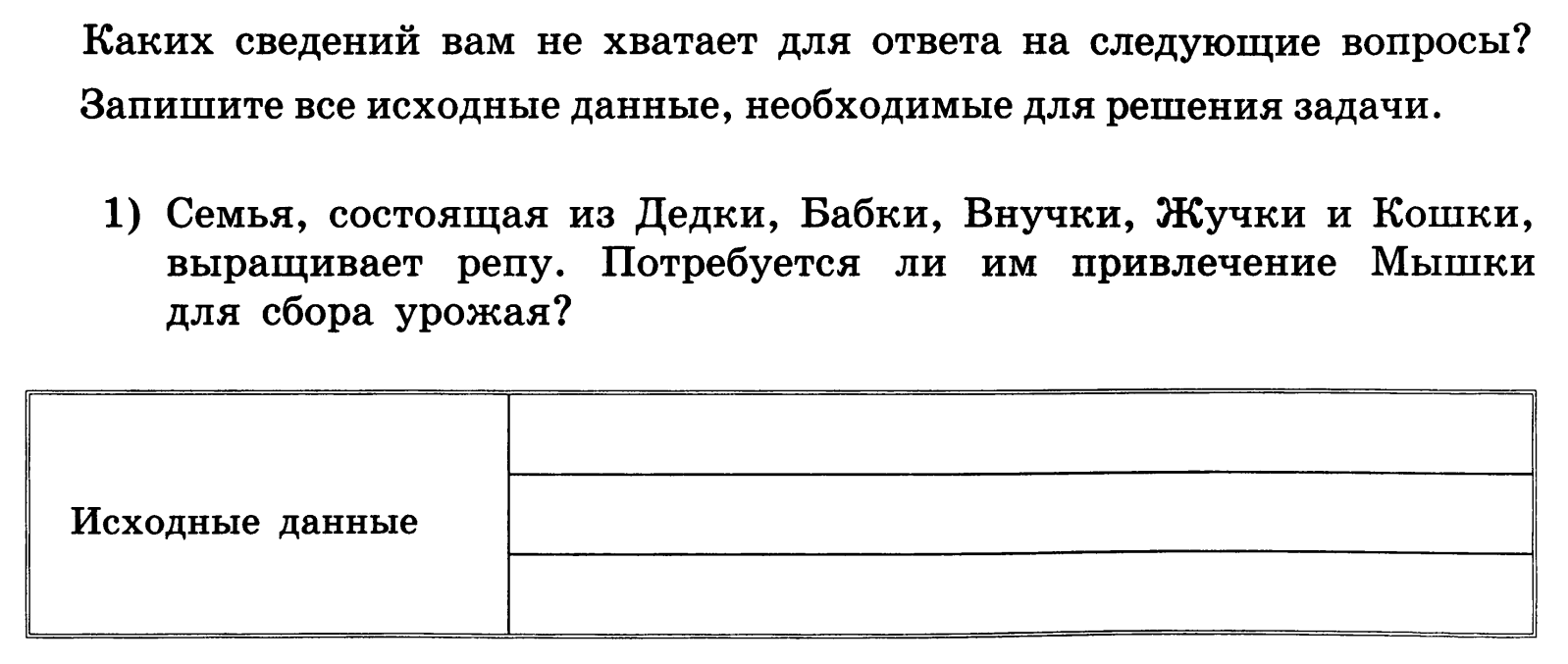 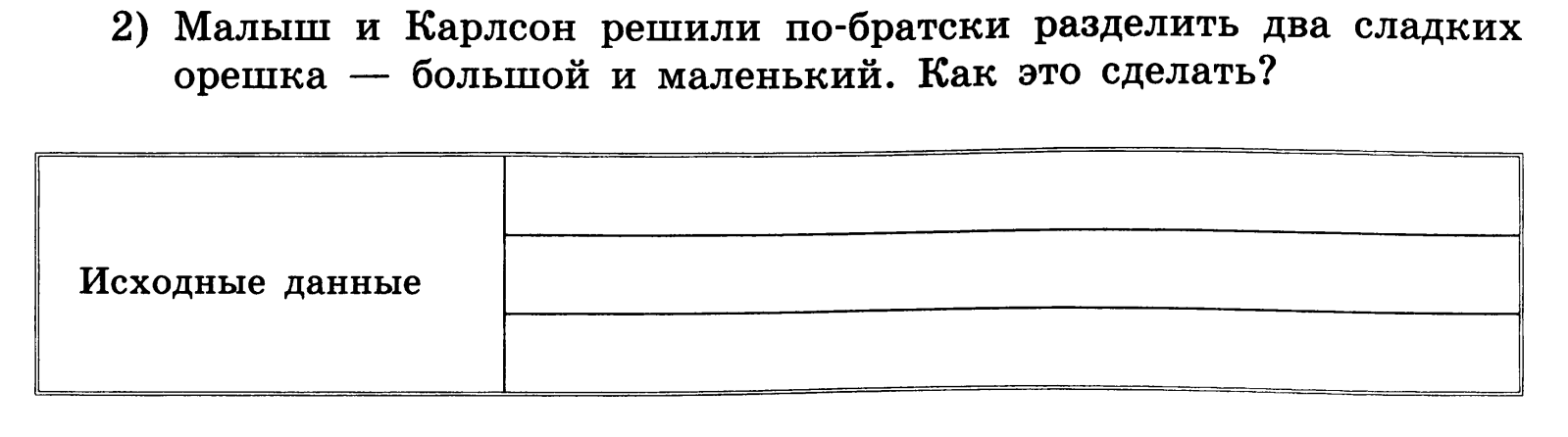 Задание 3 Укажите те задачи, которые вы считаете четко сформулированными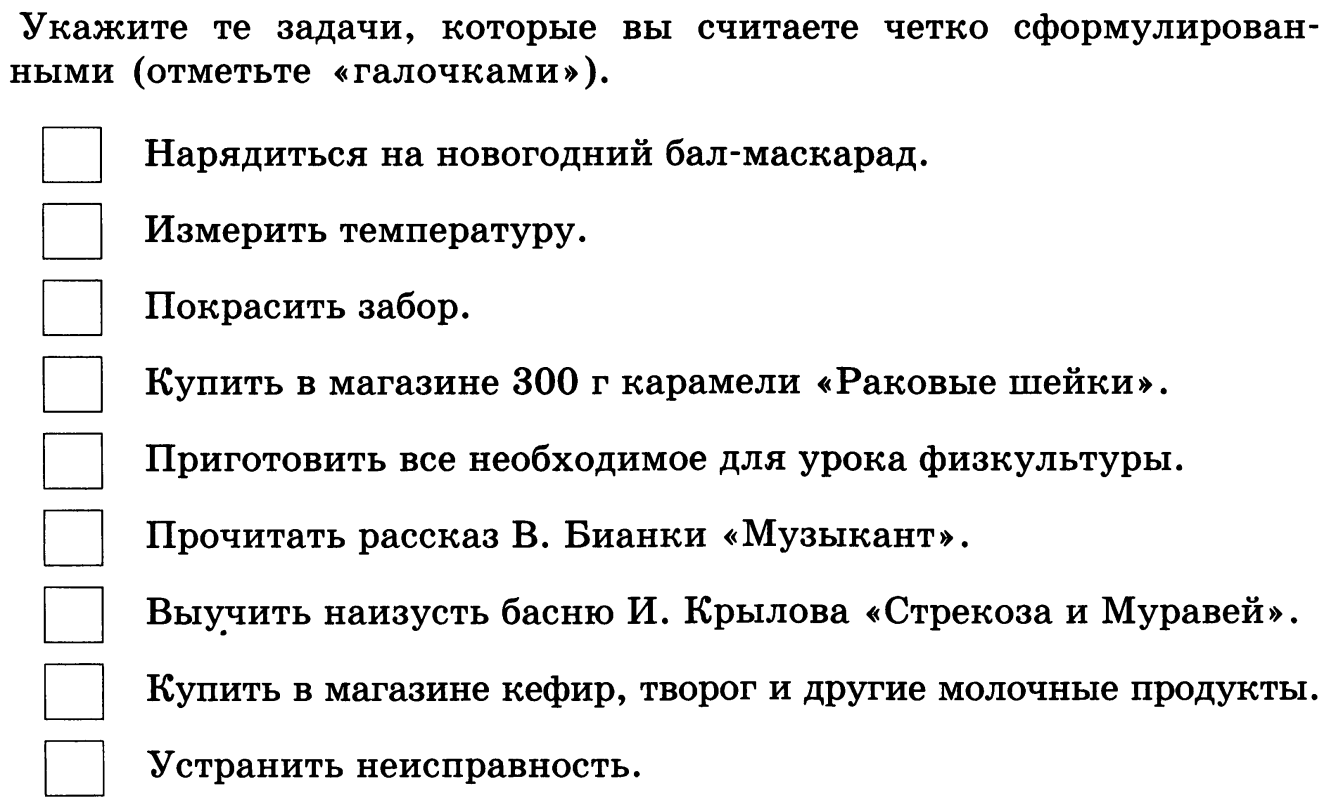 Задание 4 Соедините стрелками название действия с названием одного шага в его описании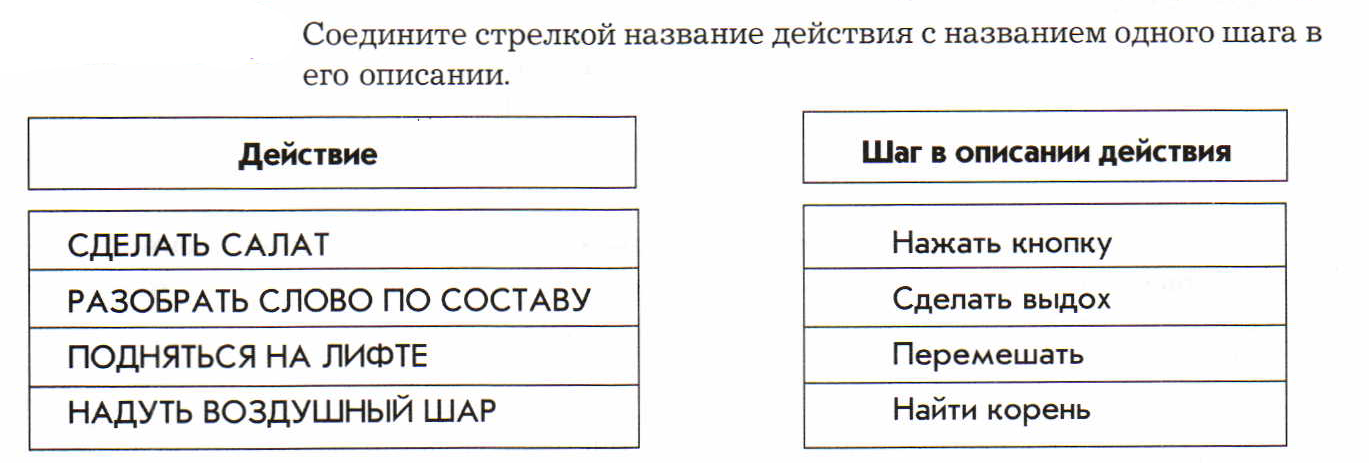 ДОМАШНЯЯ РАБОТАЗадание 5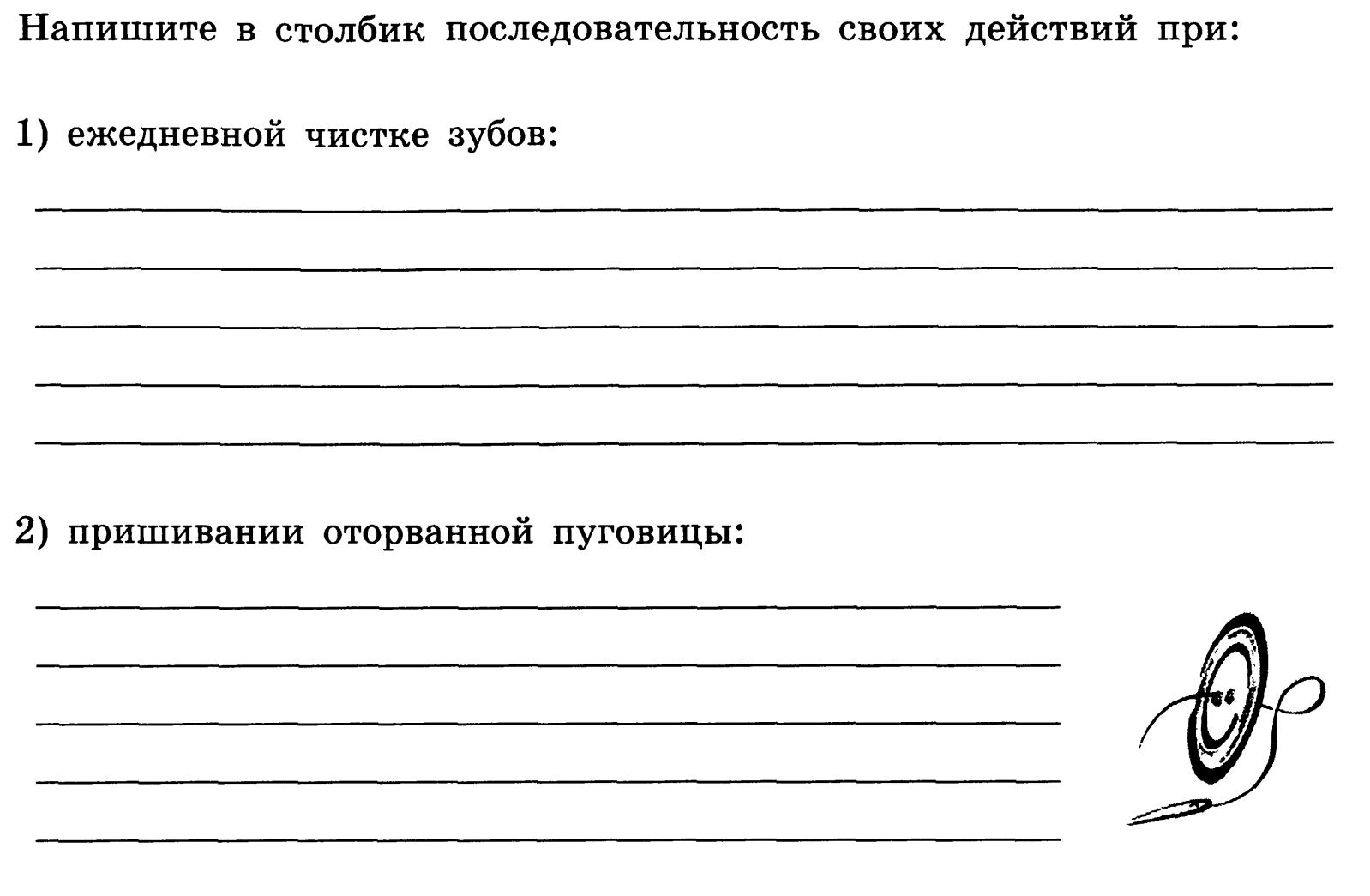 Задание 6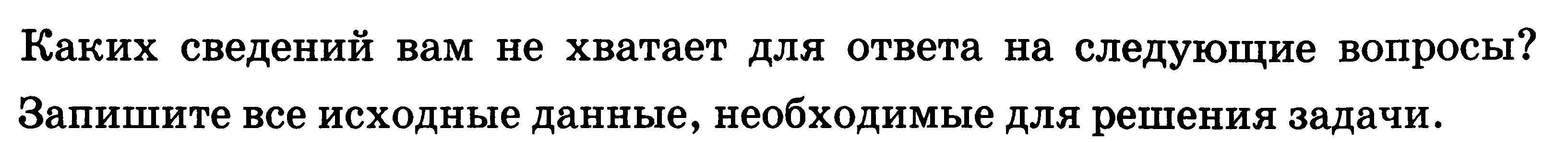 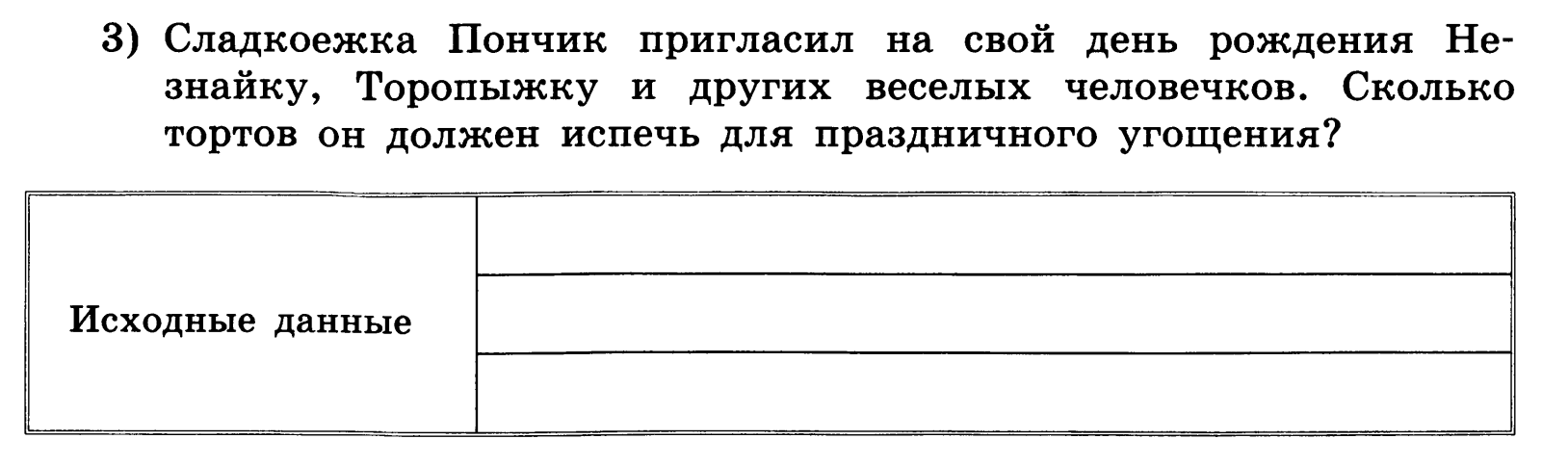 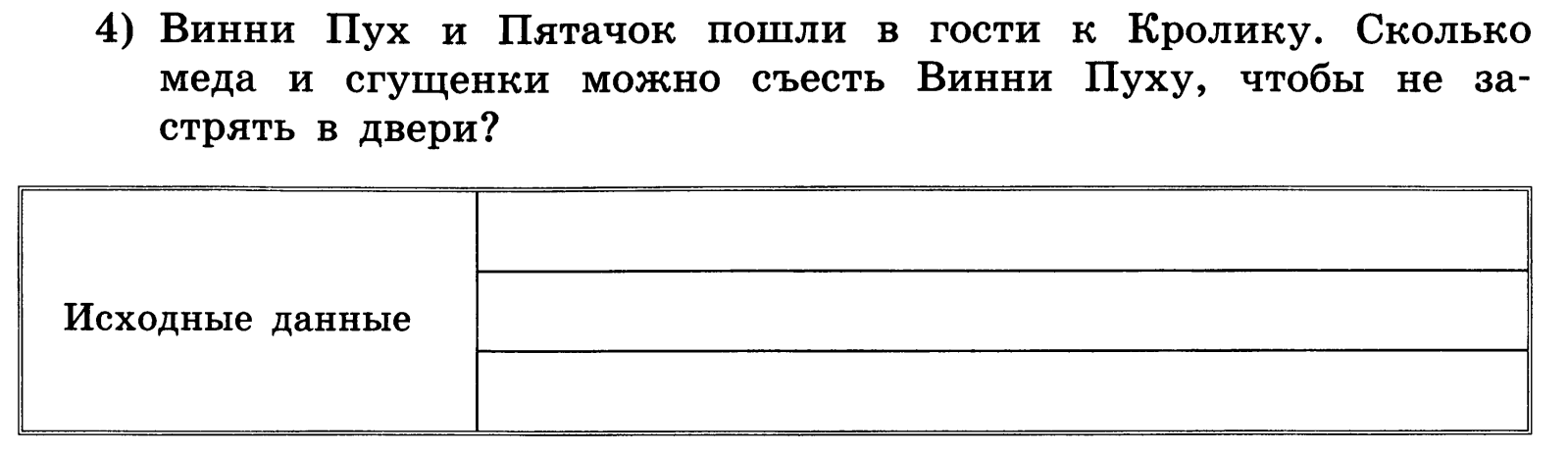 Задание 7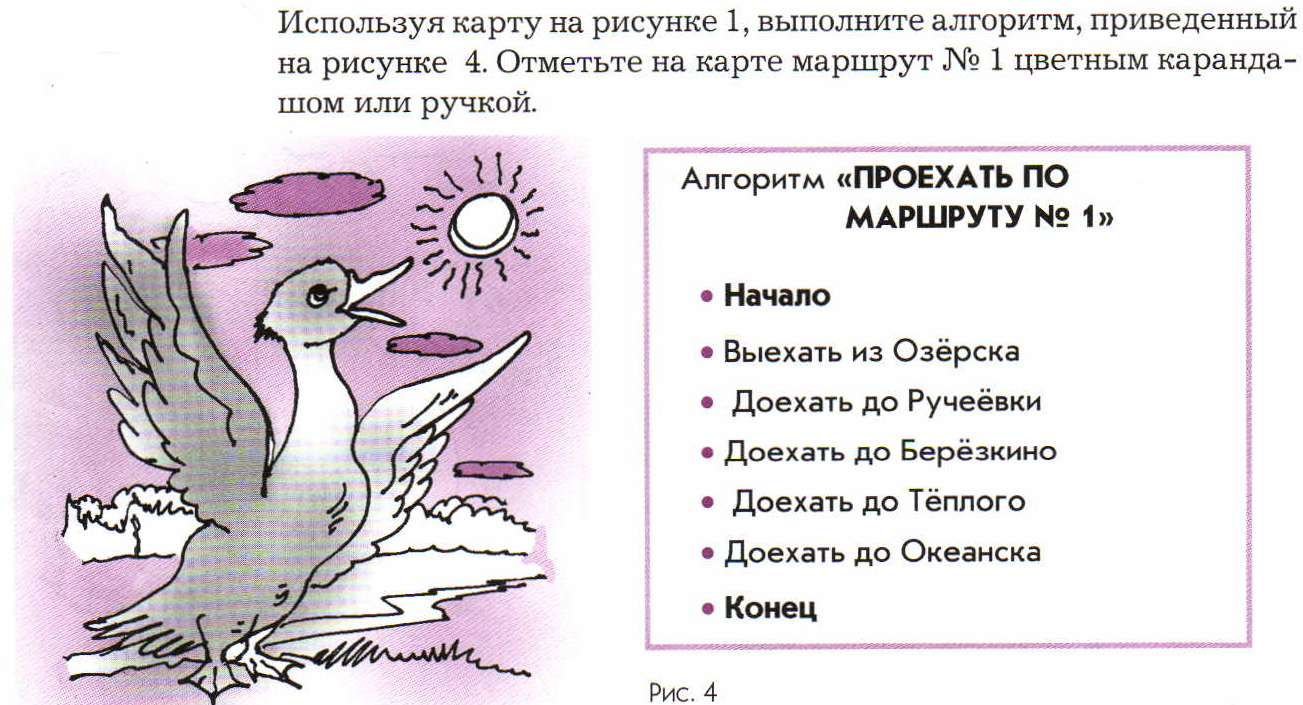 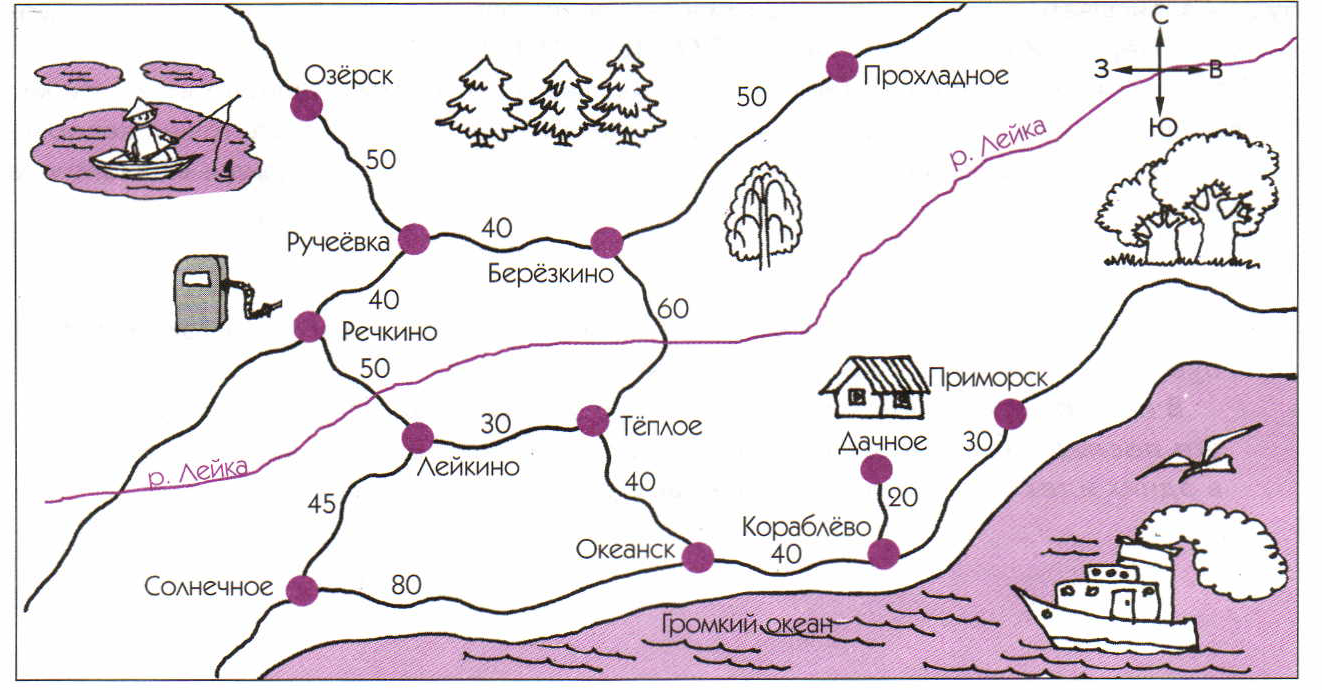 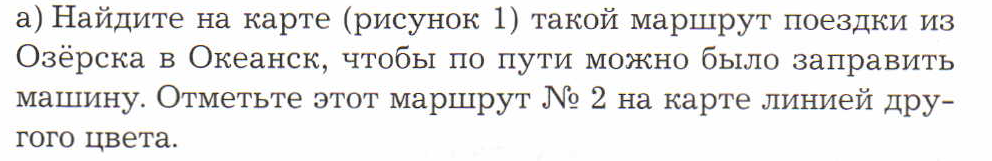 Задание 8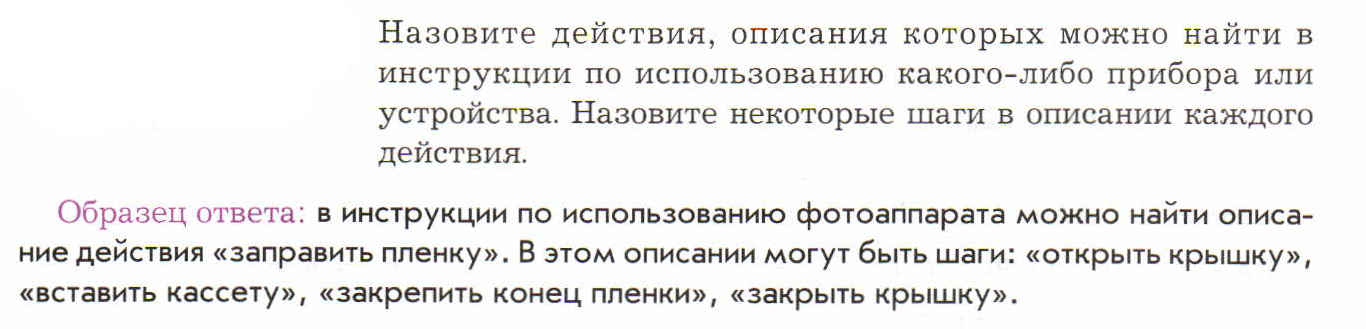 ________________________________________________________________________________________________________________________________________________________________________________________________________________________________________________________________________________________________________________________________________________________________________________________________________________________________________________________________________________________________________________________________________________________________________________________________________________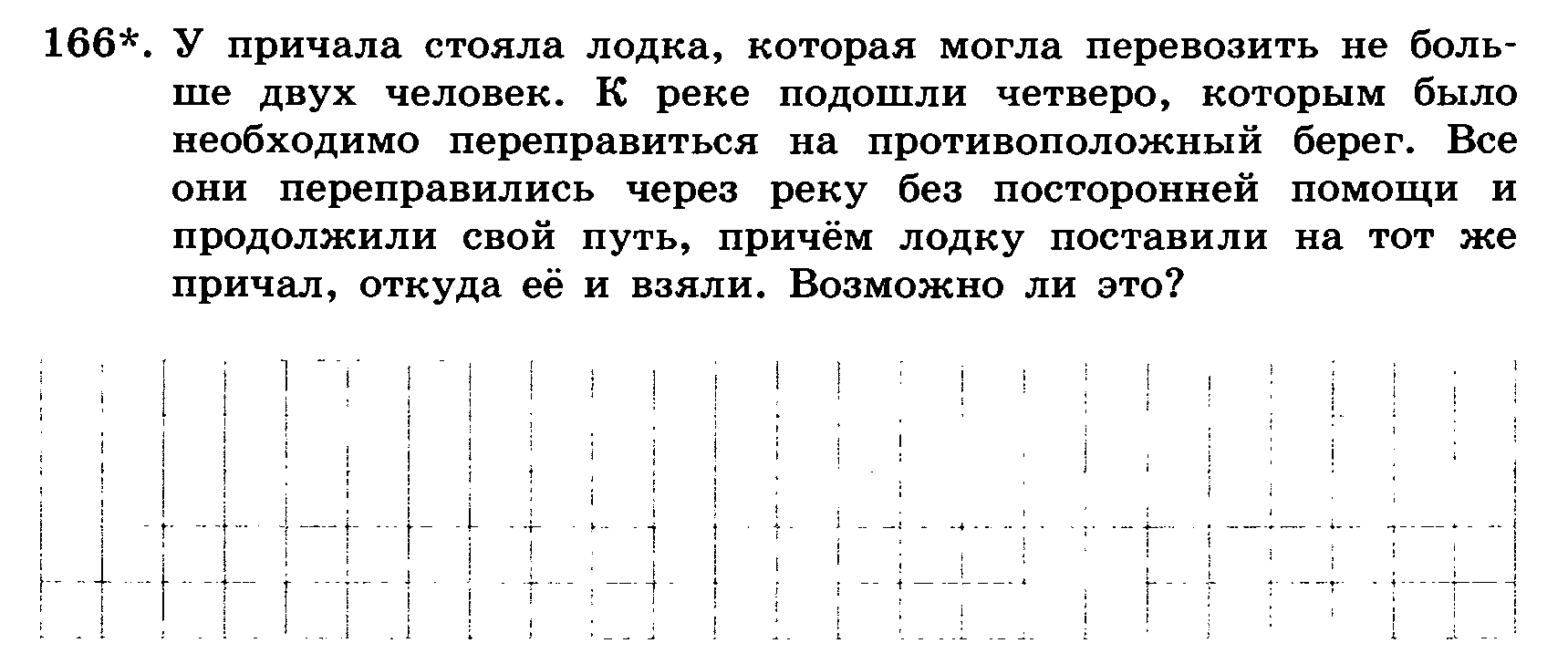 Алгоритм всегда представляет собой некоторую последовательность вычисленияАлгоритм может представлять собой некоторую последовательность вычислений, а может – последовательность действий нематематического характераАлгоритм всегда представляет собой последовательность действий нематематического характера